SHERBURN/WELCOME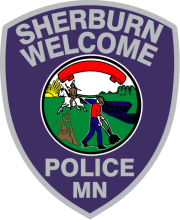 POLICE DEPARTMENT	21 E. First StreetSherburn, MN  56171(507)764-4221Ride-a-long Waiver FormName:___________________________________DOB:_______________Address:_____________________________________________________In consideration of being permitted to ride in a Sherburn/Welcome Police Vehicle, I do hereby waive any claim for injuries or damages resulting from being a passenger in said vehicle or in accompanying an officer of the Sherburn/Welcome Police Department in the performance of his/her duties, whether or not said injury or damage is caused by or due to the negligence of the officer.  Further, the undersigned agrees to indemnify and hold the Sherburn/Welcome Police Department, including its officers harmless from any and all losses or damages the undersigned may suffer as a result fo costs or judgements arising from accompanying the Sherburn/Welcome Police Officer in the performance of his/her duties.___________________________________       _____________________Signature	DateDate of Ride Along ____________________________________________Officer Signature _____________________________Date_____________Chief of Police _______________________________Date_____________